Ma réglette avec le nom des couleurs     …………………………………………………………………………………………………….Ma réglette avec le nom des couleurs     …………………………………………………………………………………………………….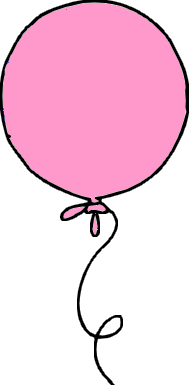 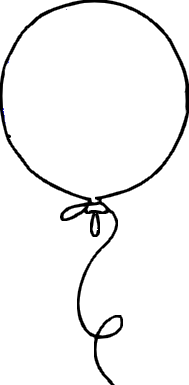 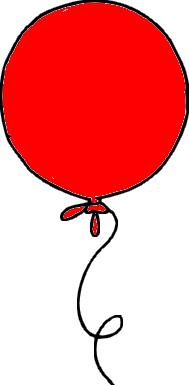 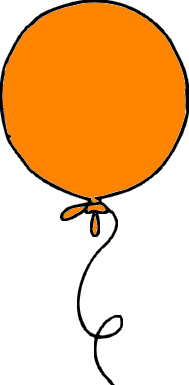 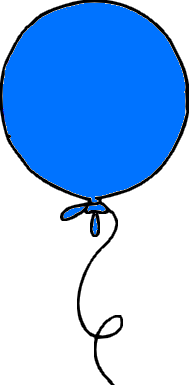 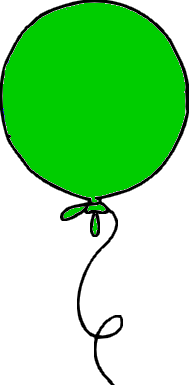 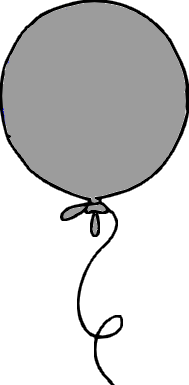 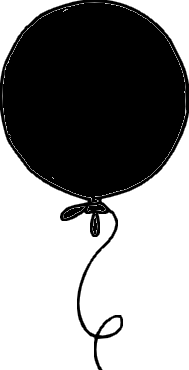 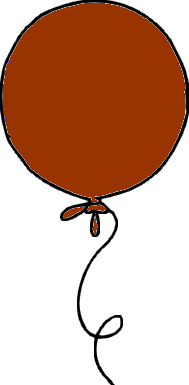 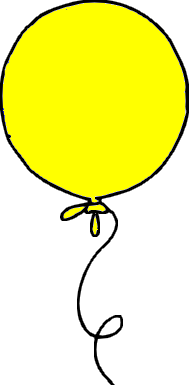 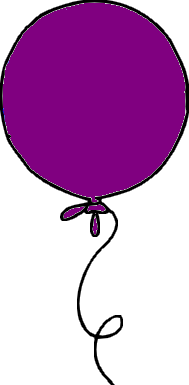 ROSEBLANCCROUGEORANGEBLEUVERTGRISNOIRMARRONJAUNEVIOLETroseblancrougeorangebleuvert   grisnoirmarronjaunevioletroseblancrougeorangebleuvertgrisnoirmarron  jaunevioletROSEBLANCCROUGEORANGEBLEUVERTGRISNOIRMARRONJAUNEVIOLETroseblancrougeorangebleuvert   grisnoirmarronjaunevioletroseblancrougeorangebleuvertgrisnoirmarron  jauneviolet